Зарегистрировано в Минюсте России 16 сентября 2021 г. N 65022МИНИСТЕРСТВО ПРОСВЕЩЕНИЯ РОССИЙСКОЙ ФЕДЕРАЦИИПРИКАЗот 25 августа 2021 г. N 597ОБ УТВЕРЖДЕНИИФЕДЕРАЛЬНОГО ГОСУДАРСТВЕННОГО ОБРАЗОВАТЕЛЬНОГО СТАНДАРТАСРЕДНЕГО ПРОФЕССИОНАЛЬНОГО ОБРАЗОВАНИЯ ПО СПЕЦИАЛЬНОСТИ13.02.05 ТЕХНОЛОГИЯ ВОДЫ, ТОПЛИВА И СМАЗОЧНЫХ МАТЕРИАЛОВНА ЭЛЕКТРИЧЕСКИХ СТАНЦИЯХВ соответствии с подпунктом 4.2.30 пункта 4 Положения о Министерстве просвещения Российской Федерации, утвержденного постановлением Правительства Российской Федерации от 28 июля 2018 г. 884 (Собрание законодательства Российской Федерации, 2018, N 32, ст. 5343), и пунктом 27 Правил разработки, утверждения федеральных государственных образовательных стандартов и внесения в них изменений, утвержденных постановлением Правительства Российской Федерации от 12 апреля 2019 г. N 434 (Собрание законодательства Российской Федерации, 2019, N 16, ст. 1942), приказываю:1. Утвердить прилагаемый федеральный государственный образовательный стандарт среднего профессионального образования по специальности 13.02.05 Технология воды, топлива и смазочных материалов на электрических станциях (далее - стандарт).2. Установить, что:образовательная организация вправе осуществлять в соответствии со стандартом обучение лиц, зачисленных до вступления в силу настоящего приказа, с их согласия;прием на обучение в соответствии с федеральным государственным образовательным стандартом среднего профессионального образования по специальности 13.02.05 Технология воды, топлива и смазочных материалов на электрических станциях, утвержденным приказом Министерства образования и науки Российской Федерации от 28 июля 2014 г. N 826 (зарегистрирован Министерством юстиции Российской Федерации 25 августа 2014 г., регистрационный N 33773), прекращается 31 декабря 2021 года.МинистрС.С.КРАВЦОВПриложениеУтвержденприказом Министерства просвещенияРоссийской Федерацииот 25 августа 2021 г. N 597ФЕДЕРАЛЬНЫЙ ГОСУДАРСТВЕННЫЙ ОБРАЗОВАТЕЛЬНЫЙ СТАНДАРТСРЕДНЕГО ПРОФЕССИОНАЛЬНОГО ОБРАЗОВАНИЯ ПО СПЕЦИАЛЬНОСТИ13.02.05 ТЕХНОЛОГИЯ ВОДЫ, ТОПЛИВА И СМАЗОЧНЫХ МАТЕРИАЛОВНА ЭЛЕКТРИЧЕСКИХ СТАНЦИЯХI. ОБЩИЕ ПОЛОЖЕНИЯ1.1. Настоящий федеральный государственный образовательный стандарт среднего профессионального образования представляет собой совокупность обязательных требований при реализации образовательных программ среднего профессионального образования - программ подготовки специалистов среднего звена по специальности 13.02.05 Технология воды, топлива и смазочных материалов на электрических станциях (далее соответственно - ФГОС СПО, образовательная программа, специальность).1.2. Получение образования по специальности допускается только в профессиональной образовательной организации или образовательной организации высшего образования (далее вместе - образовательная организация).1.3. Обучение по образовательной программе в образовательной организации осуществляется в очной, очно-заочной и заочной формах обучения.1.4. Содержание образования по специальности определяется образовательной программой, разрабатываемой и утверждаемой образовательной организацией самостоятельно в соответствии с ФГОС СПО и с учетом соответствующих примерных основных образовательных программ, включенных в реестр примерных основных образовательных программ (далее - ПООП).1.5. Образовательная организация разрабатывает образовательную программу в соответствии с квалификацией специалиста среднего звена "техник-технолог", указанной в Перечне специальностей среднего профессионального образования, утвержденном приказом Министерства образования и науки Российской Федерации от 29 октября 2013 г. N 1199 (зарегистрирован Министерством юстиции Российской Федерации 26 декабря 2013 г., регистрационный N 30861), с изменениями, внесенными приказами Министерства образования и науки Российской Федерации от 14 мая 2014 г. N 518 (зарегистрирован Министерством юстиции Российской Федерации 28 мая 2014 г., регистрационный N 32461), от 18 ноября 2015 г. N 1350 (зарегистрирован Министерством юстиции Российской Федерации 3 декабря 2015 г., регистрационный N 39955), от 25 ноября 2016 г. N 1477 (зарегистрирован Министерством юстиции Российской Федерации 12 декабря 2016 г., регистрационный N 44662), приказами Министерства просвещения Российской Федерации от 3 декабря 2019 г. N 655 (зарегистрирован Министерством юстиции Российской Федерации 21 февраля 2020 г., регистрационный N 57581) и от 20 января 2021 г. N 15 (зарегистрирован Министерством юстиции Российской Федерации 19 февраля 2021 г., регистрационный N 62570).1.6. При разработке образовательной программы образовательная организация формирует требования к результатам ее освоения в виде общих и профессиональных компетенций (далее - компетенции), требования к результатам освоения в части профессиональных компетенций формируются на основе профессиональных стандартов (приложение N 1 к ФГОС СПО).1.7. Область профессиональной деятельности, в которой выпускники, освоившие образовательную программу, могут осуществлять профессиональную деятельность: 20 Электроэнергетика <1>.--------------------------------<1> Таблица приложения к приказу Министерства труда и социальной защиты Российской Федерации от 29 сентября 2014 г. N 667н "О реестре профессиональных стандартов (перечне видов профессиональной деятельности)" (зарегистрирован Министерством юстиции Российской Федерации 19 ноября 2014 г., регистрационный N 34779) с изменением, внесенным приказом Министерства труда и социальной защиты Российской Федерации от 9 марта 2017 г. N 254н (зарегистрирован Министерством юстиции Российской Федерации 29 марта 2017 г., регистрационный N 46168).1.8. Образовательная программа, реализуемая на базе основного общего образования, разрабатывается образовательной организацией на основе требований федерального государственного образовательного стандарта среднего общего образования и ФГОС СПО с учетом получаемой специальности.1.9. При реализации образовательной программы образовательная организация вправе применять электронное обучение и дистанционные образовательные технологии.При обучении инвалидов и лиц с ограниченными возможностями здоровья электронное обучение и дистанционные образовательные технологии должны предусматривать возможность приема-передачи информации в доступных для них формах.1.10. Реализация образовательной программы осуществляется образовательной организацией как самостоятельно, так и посредством сетевой формы.Образовательная деятельность при освоении образовательной программы или отдельных ее компонентов организуется в форме практической подготовки.1.11. Воспитание обучающихся при освоении ими образовательной программы осуществляется на основе включаемых в образовательную программу рабочей программы воспитания и календарного плана воспитательной работы, разрабатываемых и утверждаемых с учетом включенных в ПООП примерной рабочей программы воспитания и примерного календарного плана воспитательной работы.1.12. Образовательная программа реализуется на государственном языке Российской Федерации, если иное не определено локальным нормативным актом образовательной организации <2>.--------------------------------<2> Статья 14 Федерального закона от 29 декабря 2012 г. N 273-ФЗ "Об образовании в Российской Федерации" (Собрание законодательства Российской Федерации, 2012, N 53, ст. 7598; 2018, N 32, ст. 5110).1.13 Срок получения образования по образовательной программе в очной форме обучения, вне зависимости от применяемых образовательных технологий, составляет:на базе основного общего образования - 3 года 10 месяцев;на базе среднего общего образования - 2 года 10 месяцев.Срок получения образования по образовательной программе в очно-заочной и заочной формах обучения, вне зависимости от применяемых образовательных технологий, увеличивается по сравнению со сроком получения образования в очной форме обучения:не более чем на 1,5 года при получении образования на базе основного общего образования;не более чем на 1 год при получении образования на базе среднего общего образования.При обучении по индивидуальному учебному плану срок получения образования по образовательной программе, вне зависимости от формы обучения, составляет не более срока получения образования, установленного для соответствующей формы обучения. При обучении по индивидуальному учебному плану обучающихся инвалидов и лиц с ограниченными возможностями здоровья срок получения образования может быть увеличен не более чем на один год по сравнению со сроком получения образования для соответствующей формы обучения.Конкретный срок получения образования и объем образовательной программы, реализуемый за один учебный год, в очно-заочной и заочной формах обучения, по индивидуальному учебному плану, в том числе при ускоренном обучении, определяются образовательной организацией самостоятельно в пределах сроков, установленных настоящим пунктом.II. ТРЕБОВАНИЯ К СТРУКТУРЕ ОБРАЗОВАТЕЛЬНОЙ ПРОГРАММЫ2.1. Структура образовательной программы включает обязательную часть и часть, формируемую участниками образовательных отношений (вариативную часть).Обязательная часть образовательной программы направлена на формирование общих и профессиональных компетенций, предусмотренных главой III ФГОС СПО, и должна составлять не более 70 процентов от общего объема времени, отведенного на ее освоение, без учета объема времени на государственную итоговую аттестацию.Вариативная часть образовательной программы дает возможность расширения основного(-ых) вида(-ов) деятельности, к которым должен быть готов выпускник, освоивший образовательную программу, согласно квалификации, указанной в пункте 1.5 ФГОС СПО (далее - основные виды деятельности), углубления подготовки обучающегося, а также получения дополнительных компетенций, необходимых для обеспечения конкурентоспособности выпускника в соответствии с запросами регионального рынка труда.Конкретное соотношение объемов обязательной части и вариативной части образовательной программы образовательная организация определяет самостоятельно в соответствии с требованиями настоящего пункта, а также с учетом ПООП.2.2. Образовательная программа имеет следующую структуру:общий гуманитарный и социально-экономический цикл;математический и общий естественнонаучный цикл;общепрофессиональный цикл;профессиональный цикл;государственная итоговая аттестация, которая завершается присвоением квалификации специалиста среднего звена, указанной в пункте 1.5 ФГОС СПО.ТаблицаСтруктура и объем образовательной программы2.3. Перечень, содержание, объем и порядок реализации дисциплин (модулей) образовательной программы образовательная организация определяет самостоятельно с учетом ПООП по соответствующей специальности.Для определения объема образовательной программы образовательной организацией может быть применена система зачетных единиц, при этом одна зачетная единица соответствует 32 - 36 академическим часам.2.4. В общем гуманитарном и социально-экономическом, математическом и общем естественнонаучном, общепрофессиональном и профессиональном циклах (далее - учебные циклы) образовательной программы выделяется объем работы обучающихся во взаимодействии с преподавателем по видам учебных занятий (урок, практическое занятие, лабораторное занятие, консультация, лекция, семинар), практики (в профессиональном цикле) и самостоятельной работы обучающихся.На проведение учебных занятий и практик при освоении учебных циклов образовательной программы в очной форме обучения должно быть выделено не менее 70 процентов от объема учебных циклов образовательной программы, предусмотренного Таблицей ФГОС СПО, в очно-заочной и заочной формах обучения - не менее 25 процентов.В учебные циклы включается промежуточная аттестация обучающихся, которая осуществляется в рамках освоения указанных циклов в соответствии с формой, определяемой образовательной организацией и фондами оценочных средств, позволяющими оценить достижение запланированных по отдельным дисциплинам (модулям) и практикам результатов обучения.2.5. Обязательная часть общего гуманитарного и социально-экономического цикла образовательной программы должна предусматривать изучение следующих дисциплин: "Основы философии", "История", "Психология общения", "Иностранный язык в профессиональной деятельности", "Физическая культура".Дисциплина "Физическая культура" в очной форме обучения предусматривает еженедельно не менее 2 академических часов аудиторных занятий. Для обучающихся инвалидов и лиц с ограниченными возможностями здоровья образовательная организация устанавливает особый порядок освоения дисциплины "Физическая культура" с учетом состояния их здоровья.2.6. Образовательная организация должна предоставлять инвалидам и лицам с ограниченными возможностями здоровья возможность обучения по образовательной программе, учитывающей особенности их психофизического развития, индивидуальных возможностей и при необходимости обеспечивающей коррекцию нарушений развития и социальную адаптацию указанных лиц.2.7. Освоение общепрофессионального цикла образовательной программы в очной форме обучения должно предусматривать изучение дисциплины "Безопасность жизнедеятельности" в объеме 68 академических часов, из них на освоение основ военной службы (для юношей) - не менее 48 академических часов от общего объема времени, отведенного на указанную дисциплину.Образовательной программой для подгрупп девушек может быть предусмотрено использование не менее 48 академических часов от общего объема времени дисциплины "Безопасность жизнедеятельности", предусмотренного на изучение основ военной службы, на освоение основ медицинских знаний.2.8. Профессиональный цикл образовательной программы включает профессиональные модули, которые формируются в соответствии с основными видами деятельности, предусмотренными ФГОС СПО.В профессиональный цикл образовательной программы входят следующие виды практик: учебная практика и производственная практика, которые реализуются в форме практической подготовки.Учебная и производственная практики проводятся при освоении обучающимися профессиональных компетенций в рамках профессионального цикла и реализуются как в несколько периодов, так и рассредоточено, чередуясь с теоретическими занятиями.Часть профессионального цикла образовательной программы, выделяемого на проведение практик, определяется образовательной организацией в объеме не менее 25 процентов от профессионального цикла образовательной программы.2.9. Государственная итоговая аттестация проводится в форме защиты выпускной квалификационной работы, которая выполняется в виде дипломной работы (дипломного проекта) и демонстрационного экзамена.III. ТРЕБОВАНИЯ К РЕЗУЛЬТАТАМ ОСВОЕНИЯОБРАЗОВАТЕЛЬНОЙ ПРОГРАММЫ3.1. В результате освоения образовательной программы у выпускника должны быть сформированы общие и профессиональные компетенции.3.2. Выпускник, освоивший образовательную программу, должен обладать следующими общими компетенциями (далее - ОК):ОК 01. Выбирать способы решения задач профессиональной деятельности применительно к различным контекстам;ОК 02. Осуществлять поиск, анализ и интерпретацию информации, необходимой для выполнения задач профессиональной деятельности;ОК 03. Планировать и реализовывать собственное профессиональное и личностное развитие;ОК 04. Работать в коллективе и команде, эффективно взаимодействовать с коллегами, руководством, клиентами;ОК 05. Осуществлять устную и письменную коммуникацию на государственном языке Российской Федерации с учетом особенностей социального и культурного контекста;ОК 06. Проявлять гражданско-патриотическую позицию, демонстрировать осознанное поведение на основе традиционных общечеловеческих ценностей, применять стандарты антикоррупционного поведения;ОК 07. Содействовать сохранению окружающей среды, ресурсосбережению, эффективно действовать в чрезвычайных ситуациях;ОК 08. Использовать средства физической культуры для сохранения и укрепления здоровья в процессе профессиональной деятельности и поддержания необходимого уровня физической подготовленности;ОК 09. Использовать информационные технологии в профессиональной деятельности;ОК 10. Пользоваться профессиональной документацией на государственном и иностранном языках;ОК 11. Использовать знания по финансовой грамотности, планировать предпринимательскую деятельность в профессиональной сфере.3.3. Выпускник, освоивший образовательную программу, должен быть готов к выполнению основных видов деятельности, предусмотренных ФГОС СПО, согласно квалификации специалиста среднего звена, указанной в пункте 1.5 ФГОС СПО:технологическое сопровождение производства электроэнергии и подготовки топлива, воды и смазочных материалов;ведение технической документации подготовки топлива, воды и смазочных материалов;организация и управление персоналом производственного участка;выполнение отдельных видов работ по модернизации технологий производства электроэнергии, подготовки топлива, воды и смазочных материалов.3.4. Выпускник, освоивший образовательную программу, должен обладать профессиональными компетенциями (далее - ПК), соответствующими основным видам деятельности, указанным в пункте 3.3 ФГОС СПО:3.4.1. Технологическое сопровождение производства электроэнергии и подготовки топлива, воды и смазочных материалов:ПК 1.1. Обеспечивать подготовку технологических процессов;ПК 1.2. Осуществлять теплотехнические испытания водно-химического режима;ПК 1.3. Обеспечивать проведение химических анализов воды, топлива, газов и энергетических масел в химических цехах и службах тепловых электростанций;ПК 1.4. Обеспечивать проведение очистки сточных вод тепловых электростанций;ПК 1.5. Применять информационно-компьютерные технологии при обеспечении технологического процесса.3.4.2. Ведение технической документации подготовки топлива, воды и смазочных материалов:ПК 2.1. Выполнять типовые расчеты при проектировании деталей и узлов водоподготовительных установок;ПК 2.2. Оформлять проектно-конструкторскую, технологическую и другую документацию;ПК 2.3. Оформлять и согласовывать с подразделениями организации изменения в технической документации.3.4.3. Организация и управление персоналом производственного участка:ПК 3.1. Проводить сбор, обработку и накопление технической, экономической и других видов информации для реализации инженерных и управленческих решений и оценки экономической эффективности производственной деятельности участка;ПК 3.2. Организовывать работу и осуществлять руководство персоналом подразделения для решения производственных задач;ПК 3.3. Обеспечивать соблюдение технологической дисциплины на производственном участке.3.4.4. Выполнение отдельных видов работ по модернизации технологий производства электроэнергии, подготовки топлива, воды и смазочных материалов:ПК 4.1. Разрабатывать предложения по технологическому решению выполнения работ на тепловых электростанциях;ПК 4.2. Осуществлять патентно-информационный поиск в области производства электроэнергии, подготовки топлива, воды и смазочных материалов;ПК 4.3. Выполнять отдельные виды работ при испытаниях технологического оборудования, проведении экспериментальных и внедренческих работ в рамках своей компетенции.3.5. Обучающиеся, осваивающие образовательную программу, осваивают также профессию рабочего (одну или несколько) в соответствии с перечнем профессий рабочих, должностей служащих, рекомендуемых к освоению в рамках образовательной программы по специальности (приложение N 2 к ФГОС СПО).3.6. Минимальные требования к результатам освоения основных видов деятельности образовательной программы представлены в приложении N 3 к ФГОС СПО.3.7. Образовательная организация самостоятельно планирует результаты обучения по отдельным дисциплинам (модулям) и практикам, которые должны быть соотнесены с требуемыми результатами освоения образовательной программы (компетенциями выпускников). Совокупность запланированных результатов обучения должна обеспечивать выпускнику освоение всех ОК и ПК, установленных ФГОС СПО.IV. ТРЕБОВАНИЯ К УСЛОВИЯМ РЕАЛИЗАЦИИОБРАЗОВАТЕЛЬНОЙ ПРОГРАММЫ4.1. Требования к условиям реализации образовательной программы включают в себя общесистемные требования, требования к материально-техническому, учебно-методическому обеспечению, к организации воспитания обучающихся, кадровым и финансовым условиям реализации образовательной программы.4.2. Общесистемные требования к условиям реализации образовательной программы.4.2.1. Образовательная организация должна располагать на праве собственности или ином законном основании материально-технической базой, обеспечивающей проведение всех видов учебной деятельности обучающихся, предусмотренных учебным планом, с учетом ПООП.4.2.2. В случае реализации образовательной программы с использованием сетевой формы, требования к реализации образовательной программы должны обеспечиваться совокупностью ресурсов материально-технического и учебно-методического обеспечения, предоставляемого организациями, участвующими в реализации образовательной программы с использованием сетевой формы.4.2.3. В случае реализации образовательной программы на созданных образовательной организацией в иных организациях кафедрах или иных структурных подразделениях, требования к реализации образовательной программы должны обеспечиваться совокупностью ресурсов указанных организаций.4.3. Требования к материально-техническому и учебно-методическому обеспечению реализации образовательной программы.4.3.1. Специальные помещения должны представлять собой учебные аудитории для проведения занятий всех видов, предусмотренных образовательной программой, в том числе групповых и индивидуальных консультаций, текущего контроля и промежуточной аттестации, а также помещения для воспитательной, самостоятельной работы, мастерские и лаборатории, оснащенные оборудованием, техническими средствами обучения и материалами, учитывающими требования международных стандартов.4.3.2. Помещения для самостоятельной работы обучающихся должны быть оснащены компьютерной техникой с возможностью подключения к информационно-телекоммуникационной сети "Интернет" и обеспечением доступа в электронную информационно-образовательную среду образовательной организации (при наличии).В случае применения электронного обучения, дистанционных образовательных технологий допускается применение специально оборудованных помещений, их виртуальных аналогов, позволяющих обучающимся осваивать ОК и ПК.4.3.3. Образовательная организация должна быть обеспечена необходимым комплектом лицензионного программного обеспечения.4.3.4. Библиотечный фонд образовательной организации должен быть укомплектован печатными и (или) электронными учебными изданиями (включая учебники и учебные пособия) по каждой дисциплине (модулю) из расчета одно печатное и (или) электронное учебное издание по каждой дисциплине (модулю) на одного обучающегося.В качестве основной литературы образовательная организация использует учебники, учебные пособия, предусмотренные ПООП.В случае наличия электронной информационно-образовательной среды допускается замена печатного библиотечного фонда предоставлением права одновременного доступа не менее 25 процентов обучающихся к цифровой (электронной) библиотеке.4.3.5. Обучающиеся инвалиды и лица с ограниченными возможностями здоровья должны быть обеспечены печатными и (или) электронными учебными изданиями, адаптированными при необходимости для обучения указанных обучающихся.4.3.6. Образовательная программа должна обеспечиваться учебно-методической документацией по всем учебным предметам, дисциплинам (модулям).4.3.7. Рекомендации по иному материально-техническому и учебно-методическому обеспечению реализации образовательной программы определяются ПООП.4.4. Требования к кадровым условиям реализации образовательной программы.4.4.1. Реализация образовательной программы обеспечивается педагогическими работниками образовательной организации, а также лицами, привлекаемыми к реализации образовательной программы на иных условиях, в том числе из числа руководителей и работников организаций, направление деятельности которых соответствует области профессиональной деятельности, указанной в пункте 1.7 ФГОС СПО (имеющих стаж работы в данной профессиональной области не менее 3 лет).4.4.2. Квалификация педагогических работников образовательной организации должна отвечать квалификационным требованиям, указанным в квалификационных справочниках, и (или) профессиональных стандартах (при наличии).Педагогические работники, привлекаемые к реализации образовательной программы, должны получать дополнительное профессиональное образование по программам повышения квалификации, в том числе в форме стажировки в организациях, направление деятельности которых соответствует области профессиональной деятельности, указанной в пункте 1.7 ФГОС СПО, не реже одного раза в три года с учетом расширения спектра профессиональных компетенций.Доля педагогических работников (в приведенных к целочисленным значениям ставок), имеющих опыт деятельности не менее 3 лет в организациях, направление деятельности которых соответствует области профессиональной деятельности, указанной в пункте 1.7 ФГОС СПО, в общем числе педагогических работников, обеспечивающих освоение обучающимися профессиональных модулей образовательной программы, должна быть не менее 25 процентов.4.5. Требования к финансовым условиям реализации образовательной программы.4.5.1. Финансовое обеспечение реализации образовательной программы должно осуществляться в объеме не ниже базовых нормативных затрат на оказание государственной услуги по реализации имеющих государственную аккредитацию образовательных программ среднего профессионального образования по специальности с учетом корректирующих коэффициентов.4.6. Требования к применяемым механизмам оценки качества образовательной программы.4.6.1. Качество образовательной программы определяется в рамках системы внутренней оценки, а также системы внешней оценки на добровольной основе.4.6.2. В целях совершенствования образовательной программы образовательная организация при проведении регулярной внутренней оценки качества образовательной программы привлекает работодателей и их объединения, иных юридических и (или) физических лиц, включая педагогических работников образовательной организации.4.6.3. Внешняя оценка качества образовательной программы может осуществляться в рамках профессионально-общественной аккредитации, проводимой работодателями, их объединениями, а также уполномоченными ими организациями, в том числе иностранными организациями, либо авторизованными национальными профессионально-общественными организациями, входящими в международные структуры, с целью признания качества и уровня подготовки выпускников, освоивших образовательную программу, отвечающими требованиям профессиональных стандартов, требованиям рынка труда к специалистам соответствующего профиля.Приложение N 1к федеральному государственномуобразовательному стандартусреднего профессиональногообразования по специальности13.02.05 Технология воды,топлива и смазочных материаловна электрических станциях,утвержденному приказомМинистерства просвещенияРоссийской Федерацииот 25 августа 2021 г. N 597ПЕРЕЧЕНЬПРОФЕССИОНАЛЬНЫХ СТАНДАРТОВ, СООТВЕТСТВУЮЩИХПРОФЕССИОНАЛЬНОЙ ДЕЯТЕЛЬНОСТИ ВЫПУСКНИКОВ ОБРАЗОВАТЕЛЬНОЙПРОГРАММЫ СРЕДНЕГО ПРОФЕССИОНАЛЬНОГО ОБРАЗОВАНИЯПО СПЕЦИАЛЬНОСТИ 13.02.05 ТЕХНОЛОГИЯ ВОДЫ, ТОПЛИВАИ СМАЗОЧНЫХ МАТЕРИАЛОВ НА ЭЛЕКТРИЧЕСКИХ СТАНЦИЯХПриложение N 2к федеральному государственномуобразовательному стандартусреднего профессиональногообразования по специальности13.02.05 Технология воды,топлива и смазочных материаловна электрических станциях,утвержденному приказомМинистерства просвещенияРоссийской Федерацииот 25 августа 2021 г. N 597ПЕРЕЧЕНЬПРОФЕССИЙ РАБОЧИХ, ДОЛЖНОСТЕЙ СЛУЖАЩИХ,РЕКОМЕНДУЕМЫХ К ОСВОЕНИЮ В РАМКАХ ПРОГРАММЫ ПОДГОТОВКИСПЕЦИАЛИСТОВ СРЕДНЕГО ЗВЕНА ПО СПЕЦИАЛЬНОСТИ13.02.05 ТЕХНОЛОГИЯ ВОДЫ, ТОПЛИВА И СМАЗОЧНЫХМАТЕРИАЛОВ НА ЭЛЕКТРИЧЕСКИХ СТАНЦИЯХ--------------------------------<3> Перечень профессий рабочих, должностей служащих, по которым осуществляется профессиональное обучение, утвержденный приказом Министерства образования и науки Российской Федерации от 2 июля 2013 г. N 513 (зарегистрирован Министерством юстиции Российской Федерации 8 августа 2013 г., регистрационный N 29322), с изменениями, внесенными приказами Министерства образования и науки Российской Федерации от 16 декабря 2013 г. N 1348 (зарегистрирован Министерством юстиции Российской Федерации 29 января 2014 г., регистрационный N 31163), от 28 марта 2014 г. N 244 (зарегистрирован Министерством юстиции Российской Федерации 15 апреля 2014 г., регистрационный N 31953), от 27 июня 2014 г. N 695 (зарегистрирован Министерством юстиции Российской Федерации 22 июля 2014 г., регистрационный N 33205), от 3 февраля 2017 г. N 106 (зарегистрирован Министерством юстиции Российской Федерации 11 апреля 2017 г., регистрационный N 46339), приказами Министерства просвещения Российской Федерации от 12 ноября 2018 г. N 201 (зарегистрирован Министерством юстиции Российской Федерации 3 декабря 2018 г., регистрационный N 52852), от 25 апреля 2019 г. N 208 (зарегистрирован Министерством юстиции Российской Федерации 24 июня 2019 г., регистрационный N 55009) и от 1 июня 2021 г. N 290 (зарегистрирован Министерством юстиции Российской Федерации 2 июля 2021 г., регистрационный N 64084).Приложение N 3к федеральному государственномуобразовательному стандартусреднего профессиональногообразования по специальности13.02.05 Технология воды,топлива и смазочных материаловна электрических станциях,утвержденному приказомМинистерства просвещенияРоссийской Федерацииот 25 августа 2021 г. N 597МИНИМАЛЬНЫЕ ТРЕБОВАНИЯК РЕЗУЛЬТАТАМ ОСВОЕНИЯ ОСНОВНЫХ ВИДОВ ДЕЯТЕЛЬНОСТИОБРАЗОВАТЕЛЬНОЙ ПРОГРАММЫ СРЕДНЕГО ПРОФЕССИОНАЛЬНОГООБРАЗОВАНИЯ ПО СПЕЦИАЛЬНОСТИ 13.02.05 ТЕХНОЛОГИЯ ВОДЫ,ТОПЛИВА И СМАЗОЧНЫХ МАТЕРИАЛОВ НА ЭЛЕКТРИЧЕСКИХ СТАНЦИЯХ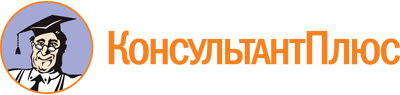 Приказ Минпросвещения России от 25.08.2021 N 597
"Об утверждении федерального государственного образовательного стандарта среднего профессионального образования по специальности 13.02.05 Технология воды, топлива и смазочных материалов на электрических станциях"
(Зарегистрировано в Минюсте России 16.09.2021 N 65022)Документ предоставлен КонсультантПлюс

www.consultant.ru

Дата сохранения: 13.12.2022
 Структура образовательной программыОбъем образовательной программы в академических часахОбщий гуманитарный и социально-экономический циклне менее 468Математический и общий естественнонаучный циклне менее 144Общепрофессиональный циклне менее 612Профессиональный циклне менее 1728Государственная итоговая аттестация216Общий объем образовательной программы:Общий объем образовательной программы:на базе среднего общего образования4464на базе основного общего образования, включая получение среднего общего образования в соответствии с требованиями федерального государственного образовательного стандарта среднего общего образования5940Код профессионального стандартаНаименование профессионального стандарта20.017Профессиональный стандарт "Работник по химической водоподготовке котлов" утвержден приказом Министерства труда и социальной защиты Российской Федерации от 24 декабря 2015 г. N 1130н (зарегистрирован Министерством юстиции Российской Федерации 28 января 2016 г., регистрационный N 40843)Код по Перечню профессий рабочих, должностей служащих, по которым осуществляется профессиональное обучение <3>Наименование профессий рабочих, должностей служащих1218499Слесарь по обслуживанию оборудования электростанций18503Слесарь по обслуживанию тепловых пунктов18505Слесарь по обслуживанию тепловых сетей11079АппаратчикхимводоочисткиэлектростанцииОсновной вид деятельностиТребования к знаниям, умениям, практическому опытуТехнологическое сопровождение производства электроэнергии и подготовки топлива, воды и смазочных материаловзнать:водно-химические режимы тепловых электрических станций;технологические характеристики и принципы эксплуатации водоподготовительного оборудования;содержание методов химического контроля и анализа;содержание методов очистки сточных вод на тепловых электростанциях;назначение и свойства применяемых растворов;виды и характеристики смазочных материалов;классификацию, характеристики и критерии оценки качества различных видов топлива и энергетических масел;уметь:эксплуатировать водоподготовительное оборудование;выбирать водно-химический режим работы котлов различного давления;управлять процессами приготовления растворов, регенерации и очистки фильтров, отключением трубопроводов;осуществлять химический контроль за качеством питательной воды и ее составляющих;применять методы очистки сточных вод от вредных примесей;выбирать критерии оценки и производить контроль качества различных видов топлива и масел;проводить мероприятия по борьбе с коррозией оборудования;иметь практический опыт в:эксплуатации оборудования производства электроэнергии и подготовки топлива, воды и смазочных материалов;проведении теплотехнических испытаний водно-химического режима и выявления его нарушений;проведении химических анализов воды, топлива, газов и энергетических масел в химических цехах и службах тепловых электростанций;проведении очистки сточных вод тепловых электростанций;применении информационно-компьютерных технологий при обеспечении технологического процесса;контроле соблюдения технологической дисциплины на производственном участке и правил эксплуатации оборудования;поиске и использовании информации (в том числе с применением информационно-коммуникационных технологий) для эффективного выполнения производственных задач.Ведение технической документации подготовки топлива, воды и смазочных материаловзнать:технологические схемы и оборудование водоподготовительных установок;технологические характеристики основного и вспомогательного оборудования водоподготовительных установок;нормы расхода сырья, материалов, инструментов, топлива и энергии, экономическую эффективность проектируемых технологических процессов и методы проведения их технических расчетов;нормы и правила оформления служебных документов в сфере профессионально-трудовой деятельности;уметь:составлять основные схемы водоподготовительных установок;выполнять типовые расчеты нормы расхода сырья, материалов, инструментов, топлива и энергии, экономическую эффективность проектируемых технологических процессов;разрабатывать и оформлять технологическую документацию, в том числе с применением информационно-коммуникационных технологий;иметь практический опыт в:выполнении типовых расчетов при проектировании деталей и узлов водоподготовительных установок в соответствии с техническим заданием;проведении работы с техническими инструкциями и регламентами в сфере производства топлива, воды и масел;оформлении проектно-конструкторской, технологической и другой документации; разработке эксплуатационной документации для водоподготовительных установок тепловых электрических станций.Организация и управление персоналом производственного участказнать:действующие законодательные и нормативные акты, регулирующие деятельность производства;основные технико-экономические показатели производственной деятельности и критерии оценки качества выполняемых работ и производимой продукции;нормы и правила оформления документов в сфере профессионально-трудовой деятельности;уметь:организовывать работу исполнителей на порученном участке в соответствии с технологическими регламентами;контролировать соблюдение технологических процессов, оперативно выявлять и устранять причины их нарушения;разрабатывать технологически обоснованные нормы времени (выработки), расхода сырья, материалов, инструментов, топлива и энергии;принимать обоснованные решения в производственной ситуации и нести ответственность за результаты в пределах своей компетенции;планировать профессиональную деятельность и организовывать ее выполнение в соответствии с планом;иметь практический опыт в:сборе, обработке и накоплении технической, экономической и других видов информации для реализации инженерных и управленческих решений и оценки экономической эффективности производственной деятельности участка;организации работ и реализации функций руководства на производственном участке;постановке производственных задач перед подчиненными с учетом производственной ситуации и планов работ и организации работы коллектива исполнителей по их решению;контроле процесса и результатов производственной деятельности подчиненных.Выполнение отдельных видов работ по модернизации технологий производства электроэнергии, подготовки топлива, воды и смазочных материаловзнать:прогрессивные технологические процессы и режимы производства;источники информации об инновационных производственных технологиях в сфере профессиональной деятельности, способы ее анализа;содержание и последовательность этапов внедренческого цикла на производстве;основные требования организации труда при проектировании технологических процессов;нормы и правила оформления документов в сфере профессионально-трудовой экспериментальной деятельности;уметь:разрабатывать компоненты прогрессивных технологических процессов и оптимальных режимов производства в пределах своей компетенции;участвовать во внедрении прогрессивных производственных технологий на различных этапах внедренческого цикла;выполнять изменения в технической документации в связи с корректировкой технологических процессов;принимать обоснованные решения в рабочей ситуации и нести ответственность за результаты в пределах своей компетенции;иметь практический опыт в:применении прогрессивных технологических процессов и оптимальных режимов производства;участии во внедрении прогрессивных технологических процессов на производственном участке;проведении испытания водоподготовительного оборудования и его элементов, автоматических приборов для химического контроля после наладки и реконструкции;принятии решений в стандартных и нестандартных ситуациях профессиональной деятельности.